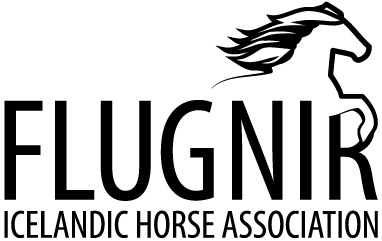 Meeting MinutesMonday, August 13th, 2018Meeting Called to Order: 7:43 PMRoll Call Present:Eve LoftnessKydee SheetzSusy OliverDeb CookRaven FloresKat PayneJackie AlschulerAbsent: (none)Flugnirkeppni 2018The financial report for Flugnirkeppni 2018 will be sent via email at a later date as Jackie is currently out of town.Winterhorse Park is no longer interested in hosting Flugnirkeppni on an annual basis, as the event is a great deal of work for the Rivas and they have been hosting for several years now. Feedback received at the show indicated that they may entertain hosting on a bi-annual basis. As such, we will need to look into a different show location for Flugnirkeppni 2019. Susy Oliver indicated that Tolthaven would be willing to host the event next year. Deb advised that the track footing would need to be evaluated ahead of time to ensure that it was suitable for sanctioned sport competition. The board will investigate funding for Tolthaven to host the event in 2019 and to make any required upgrades to the track surface prior to the event in order to make their oval track competition-ready.Toppur Breed Evaluation & Sport ShowThe board member discussion surrounding the event began with a listing of individuals and groups planning to partake in the breeding evaluation and sport show. Preliminary numbers are indicating that there will be a very good turnout for the event, with riders and horses coming from Minnesota, Kentucky, Colorado, and Oklahoma.Deb voiced concern over the deadline for rider entries for the sport show, as the Friday deadline does not allow for much time to enter all of the horse and rider data, and competitors have a tendency to wait until the last minute to submit their forms. Kat will post info the Flugnir website and Facebook encouraging participants to help the show staff and submit info in advance of the deadline wherever possible. There was also a conversation about stalls and paddocks for the event. Since stalls will be rented, we need to encourage attendees to get their forms submitted no later than September 1st to ensure that enough stalls are available.Regarding the measuring of horses for the conformation portion of the evaluation, Katrin Sheehan will be entering measurements and data into WorldFengur, as she is very familiar with the process.The board members were in agreement that we should be sure to remind attendees to have a negative coggins test within the past 12 months and health certificates within the past 30 days, preferably within the past 10 days, for ALL horses attending from out of state. Many Minnesota members may not be familiar with the need for a health certificate as Wisconsin does not require one for horses entering from Minnesota and vice versa, so we need to remind the membership. Kat will manage getting this info posted to social media and sending an email with show info. It would be helpful to receive a list of nearby accommodations for hotels, camping, etc from Virginia Lauridsen of Harmony Icelandics, since she would know best. Kydee or Deb will reach out to her for additional information surrounding this topic.New BusinessThe Cooks’ will be hosting a fun weekend of trail riding and camping at their new farm in Waseca, MN, September 21st-23rd, 2018. Unfortunately, due to club insurance policy limitations, Flugnir cannot sponsor the event. Jackie inquired as to hotel accommodations in the area, Deb noted that participants are welcome camp onsite or stay at the farm, but there are also hotels nearby. Kat will post info to social media as needed. Move to adjourn (Eve)2nd Kydee 9:03 PM meeting adjourned